Dear Parents									21st November 2023SPRING TERM 2024, SWIMMING LESSONS YEAR 3    We would like to offer school swimming lessons for Year 3 Pear and Year 3 Oak during the Spring Term of 2023/24.  Lessons will start on Monday 15th January and finish on Monday 18th March (9 lessons in total).  Lessons will take place between 9.00am and 10.00am, therefore, please ensure your child is in school and ready to leave promptly on the coach at 8.40am. Anyone late will be left behind.  It is hoped that all parents of children in current Year 3 will be prepared to make a donation of £22.00 to cover the cost of transport to the lessons. Although there is no obligation to contribute and no pupil will ever be omitted from swimming lessons, it is absolutely essential that we receive substantial contributions to ensure that swimming does, in fact, continue at this school. Should we be unable to meet the entire cost from these voluntary contributions, I regret that the lessons will not take place.  Please pay online via ParentMail (go to Payments/Shop). Please contact the school office if you have any queries. If your child is eligible for Free School Meals, it will be funded from Pupil Premium. Please pay by Wednesday 10th January 2024.    For safety reasons would you please note the following points:-Jewellery or ear studs/sleepers are not allowed to be worn for swimming.  As no member of staff is allowed to remove children’s ear studs, please make arrangements for him/her to swim without earrings on Monday mornings.Children with long hair must wear a swimming hat. The swimming pool will not allow children to swim unless they are clear of head lice.Children with a verruca or athletes foot should wear a verruca sockGoggles are not usually necessary for normal swimming.  However, parents who insist that they are worn must sign a consent form, (overleaf) which states that they are aware of the dangers and difficulties that can occur. Should you require any further information regarding swimming lessons, please contact me via the school office. Thank you for your co-operation.Yours in faith and partnership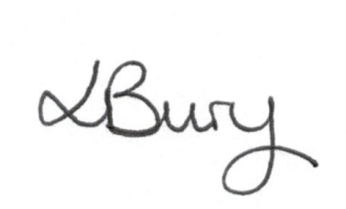 Mrs Louise BuryHeadteacherSwimming Dates All Monday: 15 Jan, 22 Jan, 29 Jan, 5 Feb, 19 Feb, 26 Feb, 4 March, 11 March, 18 March PLEASE COMPLETE AND RETURN BY WEDNESDAY 10TH JANUARY 2024    SPRING TERM 2024, SWIMMING LESSONS YEAR 3    Child’s Name: ……………………………………………………………………………..Class………………………………………………………………………………………….I give permission for my child to take part in swimming lessons at Perdiswell Leisure Centre and for them to be taken there by coach.  I have paid via ParentMail   My child is entitled to Free School Meals.Please tick the appropriate box below - my child:Cannot swim				□          Can swim unaided			□            Can swim 10 metres (width)		□                                           Can swim 25 metres (length) 	□Signed: …………………………………………………Parent/Carer         Date:………………………………….